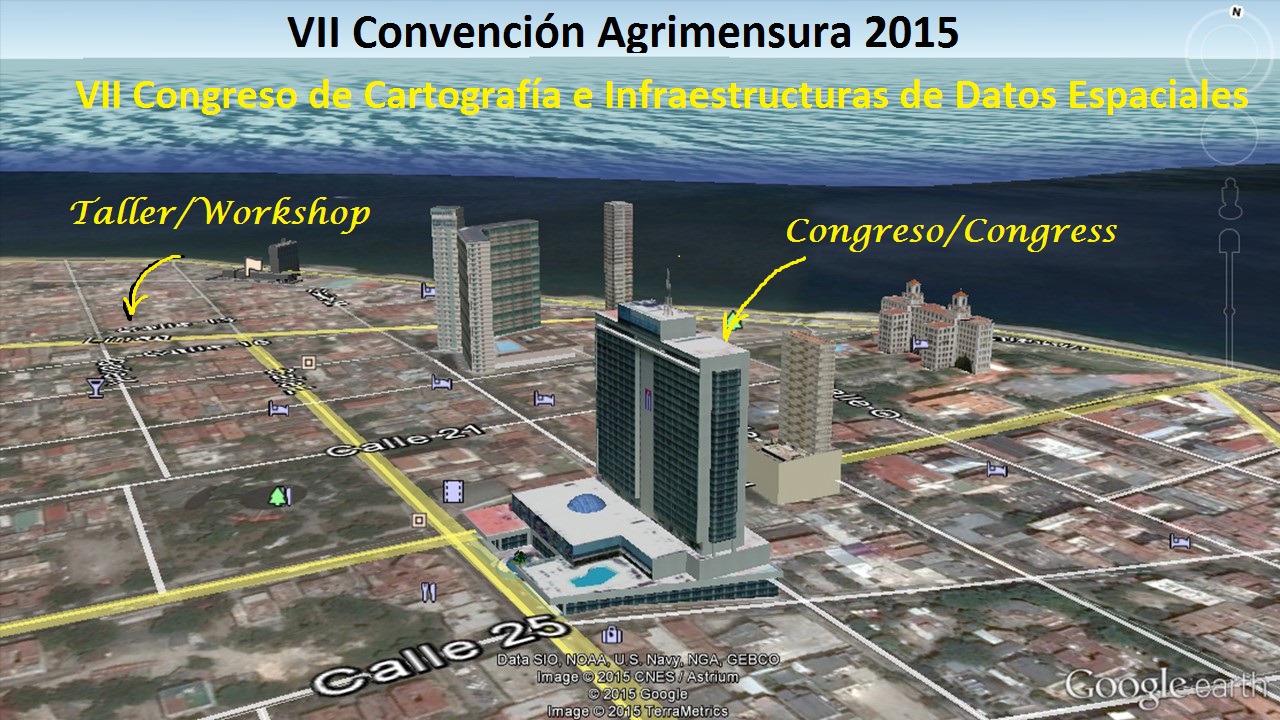 22-25 Septiembre 2015La Habana, CubaTaller Pre-congreso / Pre-congress Workshop“Cartografía en la Nube y Big Data Espacial”“Mapping in the Cloud & Spatial Big Data”22-Sept – Instituto de Geografía Tropical, Calle 13 y F, VedadoContacts:Dra. Tatiana Delgado Fernández, Presidente, Congreso de Cartografía e Infraestructuras de Datos Espaciales, tdelgado@ind.cujae.edu.cuMSc. Ing. Jorge Luis Martín Chiroldes, Presidente Comité Organizador VII Convención Agrimensura 2015, chiroldes@isdi.co.cuwww.agrimensuracuba.com 9:00 amApertura/Opening9:15 – 12:15 amCartografía en la Nube/ Mapping in the CloudMichael Peterson (Profesor, Departamento Geología/Geografía, Universidad de Nebraska, EUA)Objetivo: Presentar nuevos desarrollos y aplicaciones de cartografía y sistemas de información geográfica en la Web. Examinar APIs y mapeo de datos desde una base de datos MySQL usando el leguaje PHP en la cara del servidor.12:30 pmAlmuerzo/Lunch2:00-5:00 pmBig Data Espacial/ Spatial Big DataTatiana Delgado (Profesor, Departamento Sistemas de Información, Facultad Ingeniería Industrial, CUJAE, Cuba) Giosvany Miranda (Especialista GEOCUBA)Objetivo: Presentar conceptos de Big Data y su conexión con la Geomática. Discutir los principales retos y oportunidades de esta tendencia innovadora; así como, mostrar algunos casos de uso para aplicaciones móviles y en otros sectores.Congress of Cartography and Spatial Data InfrastructureCongreso de Cartografía e Infraestructuras de Datos Espaciales23-25 Septiembre 2015 – Hotel TRYP Habana LibrePROGRAMA PRELIMINAROpening - Inauguración del CongresoConferencia Magistral “Cartografía Oficial Vs VGI – Nuevos roles” Keynote SpeakerTechnical Session “Geographic Information Systems and Services/  Sesión Sistemas y Servicios de Información Geográfica”Moderador: Dr. Raúl Correa Cobas Conferencia Magistral “ Servicios de Mapas en la Nube”, Profesor Michael Peterson, EUA Panel “Software de Servicios y SIG Web”Panel “Geographic Information Systems for Cadastre/ Sistemas de Información Geográfica para el Catastro” Panel “Environmental Information Systems/ Sistemas de Información ambiental”Technical Session “Geospatial Business Intelligence & Big Data”/Sesión “Inteligencia de Negocio Geoespacial y Big Data”Moderador: Dra. Tatiana Delgado FernándezConferencia Magistral “Big Data Geoespacial”Panel “GeoBI”Panel “Big Geospatial Data”Technical Session “SDI: Trends and Best Practices”/ Sesión “IDEs: Tendencias y Buenas Prácticas”Moderador: Dra. Tatiana Delgado FernándezConferencia Magistral “ Gestión de Información Geográfica en la Región de las Américas”Panel “Buenas prácticas y casos de uso de IDEs en los países de la región”Technical Session “Spatial Semantic and the Sensor Web / Sesión “Web Semántica y Web de Sensores en el contexto Espacial”Moderador: Dr. José Luis Capote FernándezConferencia Magistral “Internet de las Cosas -IoT”, confluencia tecnológica para el siglo XXI”, Profesora Libia Denisse Cangrejo, Universidad Nacional de ColombiaPanel “Internet of Things/ Internet  of Places”Panel “Geospatial Semantic Web- Linked Data”